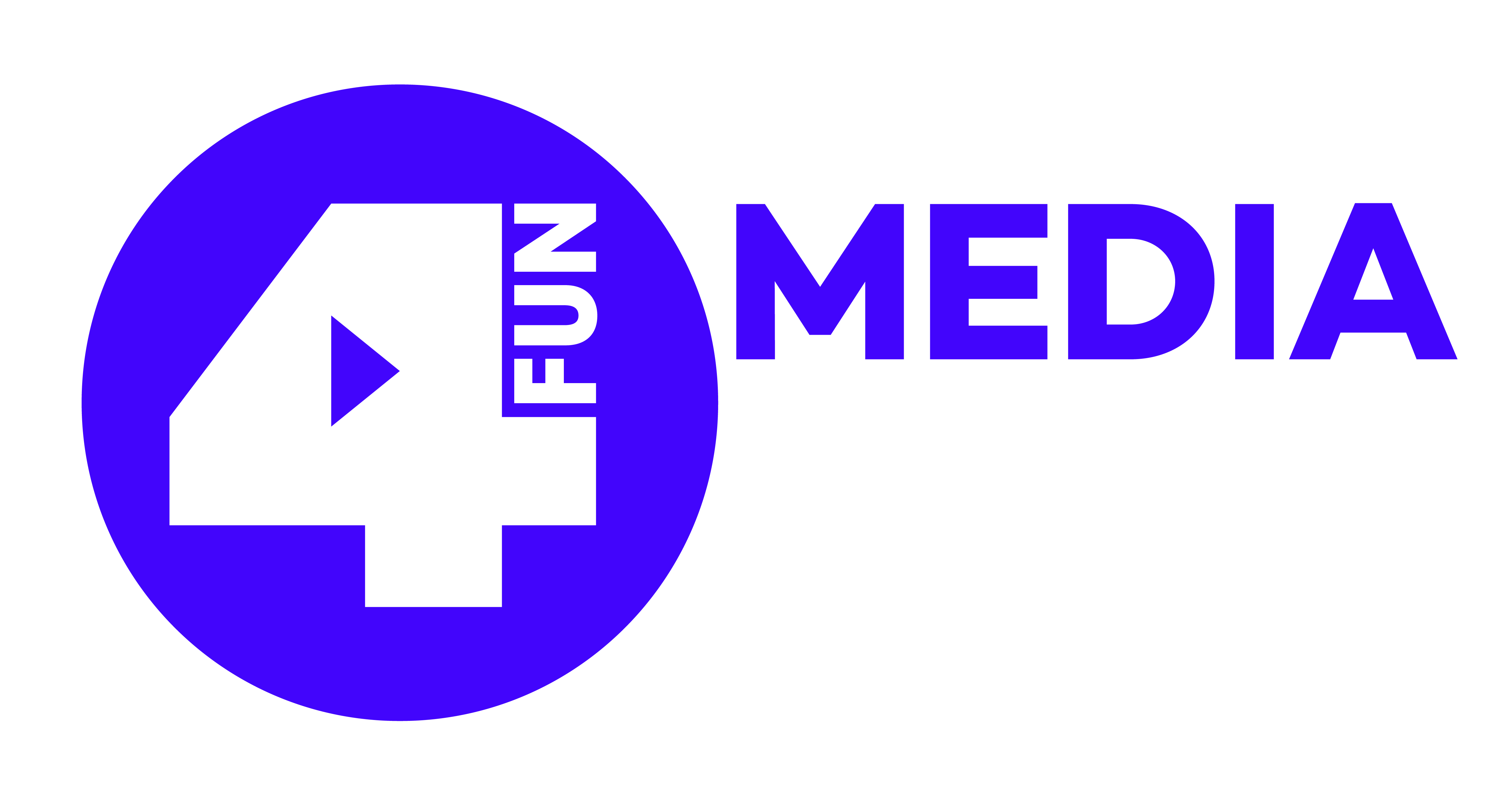 Raport bieżący nr 6/2016Warszawa, dnia 7 kwietnia 2016 rokuZarząd 4fun Media S.A., podaje do wiadomości treść  Regulaminu Programu Opcji Menedżerskich w 4 fun Media S.A. w latach 2016-2018, który został uchwalony przez Radę Nadzorczą Spółki w dniu dzisiejszym.W dniu 13 października 2015 roku Zarząd 4fun Media S.A. podał do wiadomości informację o zamiarze  wprowadzenia w Spółce 4fun Media S.A. (dalej: „Spółka”) programu opcji menedżerskich dedykowanego dla członków zarządu Spółki oraz kluczowych osób zarządzających Spółką, jak również członków zarządów oraz kluczowych osób zarządzające spółkami zależnymi, a także innych osób spełniających kryteria określone w Regulaminie Programu Opcji Menedżerskich. Program Opcji Menedżerskich (dalej: „Program”). Program ma być realizowany w okresie do 31 grudnia 2019 roku. Uchwała Nadzwyczajnego Walnego Zgromadzenia Akcjonariuszy w tej sprawie została podjęta w dniu 10 listopada 2015 roku. Program został następnie zmodyfikowany Uchwałą Nadzwyczajnego Walnego Zgromadzenia Akcjonariuszy w dniu 25 stycznia 2016 roku.Celem wprowadzenia Programu jest wsparcie długoterminowego wzrostu wartości akcji  4fun Media S.A. Służyć mają temu: stabilizacja osobowa zarządu spółki, zarządów spółek zależnych oraz kluczowej kadry menedżerskiej odpowiedzialnej za realizację strategii rozwoju oraz trwałość, bezpieczeństwo prowadzenia biznesu i budowanie wartości dodanej. Program tworzy, typowe na rynku kapitałowym, mechanizmy motywacyjne dla efektywnego zarządzania oraz działania w interesie Spółki i wszystkich grup akcjonariuszy. Program, oparty o wzrost wskaźnika EBITDA oraz inne mierniki efektywności finansowej ustalone dla poszczególnych osób biorących udział w Programie, ma być ponadto formą wynagrodzenia w zamian za doprowadzenie do systematycznego wzrostu dochodowości Spółki 4fun Media S.A. oraz pozostałych spółek wchodzących w skład grupy kapitałowej.    Poziom warunkowego podwyższenia kapitału zakładowego wyniesie maksymalnie 7,9% aktualnego kapitału zakładowego Spółki rozłożonego na okres 3 lat.  Liczba  nowo emitowanych akcji wyniesie maksymalnie 321 016 sztuk akcji. Cena nabycia akcji w ramach Programu dedykowanego dla osób uprawnionych została ustalona na 1 zł za jedną akcję. Uprawnienia te warunkuje wzrost parametru EBITDA dla 4fun Media S.A. o 20%, rok do roku oraz spełnienie warunków indywidualnych wyznaczonych do zrealizowania dla każdej z uprawnionych osób.Osoby uprawnione do reprezentowania Spółki:Rafał Baran- Prezes Zarządu Aneta Parafiniuk– Członek Zarządu 